Día Mundial de Oración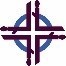 Preparado por el Comité del DMO de Palestina1 de marzo de 2024“Les ruego… sean tolerantes unos con otros en amor”Información del contexto del paísEl contextoEste recurso que les enviamos proviene del movimiento cristiano ecuménico de mujeres Día Mundial de Oración en Palestina. Hemos trabajado colectivamente para informarnos, orar y actuar con el resto del mundo en 2024, para vivir conforme al tema: “Les ruego que [sean] tolerantes unos con otros en amor” (Efesios 4:1-7).¿Quién de ustedes no sabe de este lugar pequeño en el Oriente Medio, el cual desde hace más de 3000 años ha sido significativo para tres religiones monoteístas: el judaísmo, el cristianismo y el islam?No obstante, la región es mucho más antigua y ha tenido muchísimos nombres, según las numerosas tribus que se asentaron en esas tierras, en distintas épocas. La tierra se ha nutrido de una serie de civilizaciones y estructuras en desarrollo dado que es un punto estratégico entre tres continentes: Asia, África y Europa. La historiaLa región ha sido testigo de la invasión de diversas potencias a lo largo de la historia, incluida la de los asirios (siglo VIII a. C.). los babilonios (c. 601 a. C.), los persas (539 a. C.), los griegos (alrededor de 330 a. C.), y los romanos (63 a. C.). Jesús nació durante esta era del Imperio romano y fue crucificado por una alianza nefasta entre las autoridades políticas y religiosas de entonces. En el año 70 d. C., el Segundo Templo judío fue destruido por el Imperio romano. Durante el siglo IV, la madre del emperador romano Constantino, Helena, llegó a Palestina y se convirtió al cristianismo. Luego de la conversión de su madre, Constantino también se convirtió e instauró el cristianismo como la religión oficial del Imperio romano. En el siglo VII, Palestina fue conquistada por los musulmanes, seguidos de los cruzados, los egipcios y los mongoles. En el siglo XVII, el Imperio otomano invadió la región e impuso su gobierno hasta el final de la Primera Guerra Mundial.A mediados de la Primera Guerra Mundial, Lord Arthur James Balfour (el secretario de Relaciones Exteriores de Gran Bretaña) envió una carta a Lionel Walter Rothschild (líder de la comunidad judía británica). Dicha carta llegó a conocerse como la Declaración Balfour de 1917, y constituía una manifestación del apoyo británico a que se estableciese un “hogar nacional” para el pueblo judío en Palestina. Sin embargo, la carta manifestaba claramente que debían respetarse los derechos de las comunidades no judías en Palestina.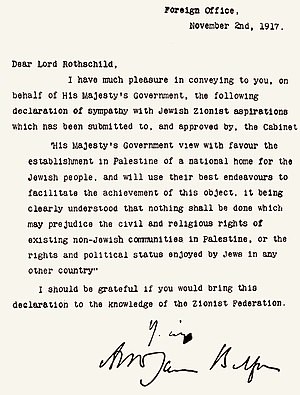 En 1918, cuando finalizó la Primera Guerra mundial, el Imperio otomano fue derrotado y el Oriente Medio quedó dividido entre el gobierno británico y el gobierno francés. El Mandato británico gobernó Palestina y Jordania entre 1923 y 1948. Durante este período, muchas personas cristianas europeas apoyaron al pueblo judío en su inmigración a Palestina y la llamaban la “tierra prometida” dada a dicho pueblo por Dios. El gobierno británico dio tierra de la que no era dueño a un pueblo que no tenía tierra, afirmando que Palestina era una tierra árida y sin poblar. Sin embargo, Palestina era una región agrícola rica, ya conocida como la tierra productora de “leche y miel”, y ya había diversas tribus que la habitaban.El apoyo para la creación de una patria para el pueblo judío en Palestina fue en aumento al concluir la Segunda Guerra Mundial, en gran medida a causa del Holocausto. Cuando el gobierno británico anunció que abandonaba la región, la Organización de las Naciones Unidas adoptó el Plan de Partición de 1947, luego de que la Asamblea General de la ONU aprobara la Resolución 181, que recomendaba la creación de dos estados independientes (Palestina e Israel) y una condición internacional extraordinaria para la ciudad de Jerusalén. Si bien la ONU se refería a dos estados, hasta hoy no existe un estado palestino soberano.El 15 de mayo de 1948 se creó el estado de Israel. El pueblo palestino llama a ese día el día de la Nabka, o la catástrofe. Entre 1947 y 1949, al menos 750.000 personas palestinas fueron expulsadas de sus hogares. Las fuerzas sionistas asumieron el control del 78% de la Palestina histórica, destruyeron 530 aldeas y ciudades, y mataron a cerca de 15.000 personas palestinas en una serie de atrocidades en masa, incluidas 70 masacres.En el período transcurrido entre 1948 y 1967, Cisjordania y Jerusalén Oriental quedaron bajo el gobierno de Jordania, y Gaza, bajo el dominio de Egipto, hasta que se encontrara otra solución. A las personas palestinas se les otorgó pasaporte jordano, pero no obtuvieron la ciudadanía plena. Las tensiones entre Israel y sus vecinos escalaron y en junio de 1967 Israel inició un ataque preventivo, denominado Guerra de los Seis Días. Las consecuencias fueron drásticas y perduran hasta la actualidad. El pueblo palestino llamó a esta guerra la Naksa, o “el retroceso”. En solo seis días, el poder militar israelí ocupó tomó el Sinaí y los Altos del Golán, y ocupó Jerusalén Oriental, Cisjordania y Gaza.Los cuatro mapas a continuación muestran la pérdida de territorio palestino entre 1946 y 2000. [En blanco: territorio judío; en verde: territorio palestino].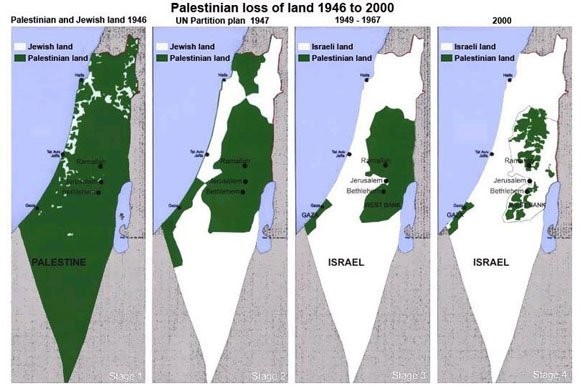 En 1988, Palestina proclamó su independencia únicamente sobre la tierra que Israel ocupó desde 1967. En pos de la paz, el pueblo palestino aceptó vivir en solo el 22% de lo que originalmente era tierra palestina. Desde el 31 de julio de 2019, 138 de los 193 países miembros de las Naciones Unidas han reconocido a Palestina como estado y la bandera palestina flamea en la sede de las Naciones Unidas.Los sitios bíblicosCuando hablamos de la Palestina histórica, nos referimos a las zonas que ahora se conocen como Cisjordania, Gaza e Israel. La Palestina histórica incluye a Belén (donde nació Jesús), Nazaret (donde Jesús pasó su niñez), el río Jordán (donde Jesús fue bautizado) y Jerusalén (donde Jesús fue crucificado y resucitó de entre los muertos). El mar Mediterráneo, al oeste de la Palestina histórica, es donde Pablo y los apóstoles emprendieron viajes misioneros para comunicar la buena nueva de Jesucristo.Palestina – Gaza y CisjordaniaGaza:La Franja de Gaza, o simplemente Gaza, está en la costa oriental del mar Mediterráneo, y limita con Egipto e Israel. Gaza ha quedado sitiada y totalmente aislada por el estado de Israel desde 2006. La superficie total de Gaza es de 365 km2 (141 mi2) y tiene más de 2 millones de habitantes. Es decir, la Franja de Gaza es la tercera zona más densamente poblada del mundo. Los niños y niñas constituyen más del 47% de la población, con lo que la crisis en Gaza es de atención especialmente urgente.En 2005, Israel desmanteló sus asentamientos en Gaza y retiró las fuerzas militares, declarando el fin de su ocupación de la Franja de Gaza. Sin embargo, ha mantenido el control en prácticamente todos los cruces de frontera por tierra, así como sobre el espacio marítimo y aéreo de Gaza. Israel ha impuesto severas restricciones en el movimiento de bienes y personas que ingresan a Gaza y salen de ella. Esto ha destruido la economía y ha causado una profunda recesión, lo que ha obligado a los habitantes de Gaza a vivir en condiciones inhumanas. Israel ha librado 4 ataques militares contra Gaza desde 2008 y 2009, lo que ha generado un daño desproporcional a la población de Palestina. Durante estos ataques, murieron aproximadamente 4.000 personas de Palestina y 100 personas de Israel. A pesar de esta situación traumática, los habitantes de Gaza siguen demostrando que no solo tienen la férrea voluntad de sobrevivir, sino de obtener una educación de calidad superior, generar iniciativas artísticas y culturales creativas y alcanzar logros en la agricultura. Si bien hay menos de mil personas cristianas en Gaza, hay un fuerte sentir de pertenencia ecuménica y servicio a la comunidad toda. La comunidad cristiana de gaza es de las iglesias ortodoxa, católica apostólica romana y protestante. Por otra parte, el principal hospital de Gaza, al Ahli, está bajo supervisión de la iglesia anglicana del Oriente Medio.Cisjordania:En 1967, cuando Israel ocupó los territorios palestinos, las potencias occidentales denominaron a la región “la Ribera Occidental”, por estar al oeste del río Jordán. Después de los Acuerdos de Oslo entre 1993 y 1995, Cisjordania fue dividida en tres áreas: A, B y C. Se suponía que los Acuerdos de Oslo serían un acuerdo transitorio, que no superaría los 5 años. En 1994 se formó la Autoridad Palestina y se le dio control civil parcial sobre las Áreas A y B. Desafortunadamente, como consecuencia de los Acuerdos de Oslo, Israel mantiene el control sobre el espacio aéreo, las fronteras y la economía. Actualmente, la Autoridad Palestina, con base en Ramala, es la capital en la práctica, con sede de gobierno y edificios parlamentarios.El mapa a continuación muestra las áreas A, B y C. Uno de los problemas cotidianos que tienen los palestinos y palestinas es la restricción de movimiento en su propia tierra. Para trasladarse a cualquier punto dentro de Cisjordania, deben pasar por puntos de control. Estos puntos de control dificultan muchísimo la llegada a la escuela, al trabajo, a los sitios religiosos, a las citas médicas o a visitar familiares. Las extensas colas y el tiempo perdido en la espera en los puntos de control es muy perjudicial y hace que muchas personas que viven en Palestina pierdan las esperanzas y consideren la posibilidad de emigrar hacia otro país.Otro aspecto de la vida en Cisjordania es la presencia de asentamientos israelíes ilegales. Existen aproximadamente 250 asentamientos, con cerca de 700.000 colonos israelíes, diseminados por la Ribera Occidental, especialmente en el área C. Un tercio de los asentamientos está en Jerusalén Occidental. Estos asentamientos son ilegales conforme al derecho internacional, como lo estipula el Cuarto Convenio de Ginebra.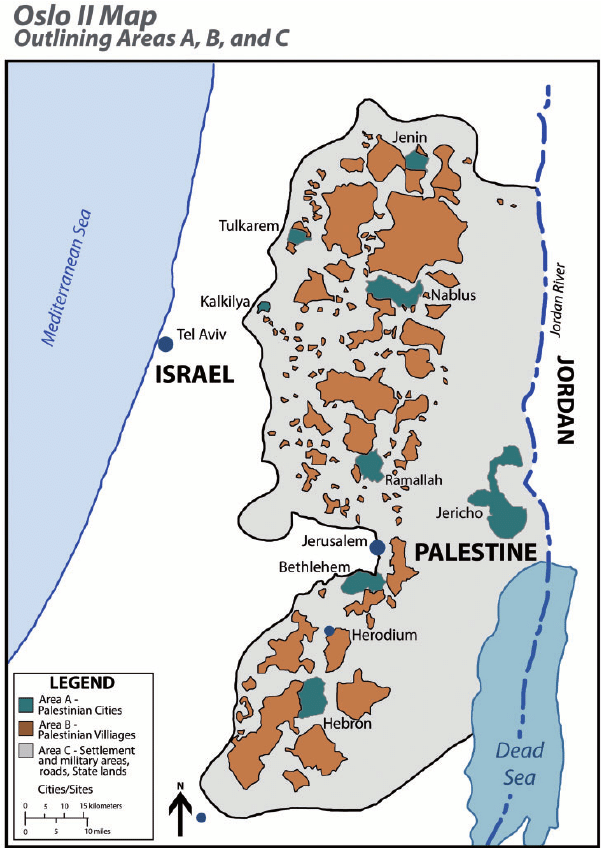 La cantidad de habitantesSe calcula que, actualmente, en Palestina e Israel viven más de 5 millones de palestinos y palestinas. El 2 % son cristianos, en una mayoría de palestinos musulmanes. El total de personas de origen palestino en todo el mundo alcanza más de 12 millones en países tan distantes como los Estados Unidos, Canadá, Brasil, Chile y Honduras. El cristianismoLa Iglesia en Palestina es una iglesia viva, con una misión y una vocación especiales. Tiene una rica herencia y es pluralista en sus tradiciones. En la tierra desde donde se difundió el cristianismo y se formaron diferentes denominaciones, podemos encontrar todas las formas de iglesias ortodoxas, católicas y protestantes. Jerusalén es la sede de 13 iglesias reconocidas históricamente en la Tierra Santa y el resto del mundo. El 75 % de los cristianos y cristianas palestinos son de la Iglesia Ortodoxa Griega. Las demás iglesias son las siguientes: la Iglesia Apostólica Armenia, la Católica Apostólica Romana (latina), la Iglesia Católica Greco-Melquita, la Iglesia Ortodoxa Asiria, la Iglesia Católica Asiria, la Iglesia Católica Armenia, la Iglesia Anglicana, la Iglesia Luterana, la Iglesia Copta, la Iglesia de Etiopía, los custodios franciscanos de la Tierra Santa y la Iglesia Maronita. También hay presencia de las iglesias Bautista, Presbiteriana y Metodista Unida en Palestina.La comunidad cristiana en Palestina se ha esforzado por desarrollar un espíritu ecuménico. Dicho espíritu ecuménico no garantiza la completa ausencia de luchas de poder entre algunas de las iglesias; no obstante, ellas han transmitido el mensaje de la Resurrección de Jesús de forma ininterrumpida durante dos mil años. Desde la década de los ochenta, se lleva a cabo una reunión mensual de todas las personas representantes de las iglesias para tratar inquietudes en común, hechos de injusticia y definir posturas por asumir. Por otra parte, los cristianos y cristianas han celebrado cultos ecuménicos unidos y ocasionalmente han publicado declaraciones conjuntas. El Centro Intereclesial de Jerusalén es un proyecto conjunto de las iglesias de Jerusalén, el Consejo Mundial de Iglesias (CMI) y el Consejo de Iglesias de Oriente Medio (CIOM). Este centro ayuda a coordinar y fortalecer las relaciones ecuménicas.El Día Mundial de Oración también encarna este espíritu ecuménico entre las mujeres de Palestina. El culto anual del Día Mundial de Oración se celebra todos los años en una iglesia diferente. El Comité Nacional del Día Mundial de Oración en Palestina colabora con diversas organizaciones vinculadas con iglesias, como la Asociación Cristiana de Mujeres Jóvenes (YCWA), la Asociación Cristiana de Jóvenes (YMCA), Kairós Palestina, el Centro Ecuménico de Teología de la Liberación de Sabeel, Al Liqa, la Misión Pontificia, Dar el Kalima, el Bethlehem Bible College, la Comisión por la Justicia y la Paz y Pax Christi International.  Los cristianos y cristianas de Palestina constantemente se afirman en una fe profundamente arraigada. Luchan por vivir el mensaje de Jesucristo, quien proclamó la equidad, la justicia y el perdón para todas las personas.El arte y la cultura El arte y la cultura son cruciales para fortalecer el ánimo y transmitir energías. La creatividad demuestra que, independientemente de cuán desesperados estemos, aun así podemos bailar, pintar, escribir y hacer música. El arte ayuda a las personas a vivir con esperanza. El arte y la cultura también mantienen vivos el legado y la memoria de Palestina. La poesía, las artes visuales, el bordado, el dabkeh (baile folklórico tradicional), el teatro y el cine retratan la vida en Palestina. Esto afirma que lo experimentado por sus habitantes es real, ya sea gozo o dolor. El arte también es un medio a través del cual los palestinos y palestinas pueden expresarse y compartir quiénes son con gente de todo el mundo.Gracias al arte, los palestinos y palestinas han podido participar en competencias en todo el mundo. Muchos artistas jóvenes han ganado numerosos premios, lo que les ha dado un sentido de valor y propósito.La agriculturaEl pueblo palestino ha arado, sembrado, plantado y cosechado en la tierra de la leche y la miel. Han trabajado en tierras extensas y pequeñas, en jardines y en huertos. Las hierbas, las especias, los frutos y las hortalizas ayudan a alimentar a la familia y los amigos. La mayoría de las personas que se dedican a la agricultura son las mujeres palestinas.Bajo la ocupación israelí, a muchos agricultores se les negó acceso a sus campos y los olivos fueron arrancados. El olivo es un símbolo de las raíces profundas, la longevidad y el sustento sostenible. Por esta razón, hemos usado el olivo como símbolo en la liturgia de nuestro culto. El olivo y el aceite de oliva han sido utilizados en nuestra región a lo largo de la historia para fines medicinales, para la cocina saludable y para dar la bendición a las personas en la frente.Otra planta que crece en Palestina es el cactus, originario de América latina, pero que se ha vuelto un elemento inseparable de Palestina. Se utilizaron para cercos naturales, para delimitar casas y vecindarios. Aun después de la destrucción de 1948 de más de 400 aldeas, el cactus sobrevivió y fue testigo de la lucha de sus habitantes. Este cactus, llamado “nopal”, da un fruto delicioso.En algunas regiones de Palestina, también se pueden encontrar almendros, aguacates, castaños y árboles cítricos, como naranjas, toronjas y pomelos. El rol de las mujeresHay una percepción / creencia en todo el mundo de que las mujeres de la región del Oriente Medio son pasivas, calladas y poco influyentes. No obstante, el rol de las mujeres en Palestina (tanto históricamente como en tiempos modernos) es activo e influyente. Las mujeres palestinas son resueltas, fuertes y valientes. Son activas en el trabajo de la tierra. Cuando una mujer palestina pierde a su esposo porque queda prisionero o lo asesinan, ella pasa a ser la única proveedora que protege a sus hijos y su hogar.Muchas mujeres palestinas se han convertido en figuras prominentes de la sociedad, como por ejemplo la Dra. Hanan Mikhail Ashrawi (profesora de la Universidad Birzeit, jefa de negociaciones de paz y miembro del gobierno palestino), la Dra. Vera Baboun (profesora de la Universidad de Belén, primera alcaldesa de Belén), la Dra. Khulood Duaybes (Embajadora en Alemania), Hind Khoury (Ministra del Interior de Jerusalén y Embajadora en Francia), la Dra. May Kaileh (Ministra de Salud), Kholoud Faqih (primera jueza de la sharía del Oriente Medio). Estos son solo algunos ejemplos de mujeres destacadas de Palestina. De hecho, todas las mujeres de Palestina hacen su aporte a la sociedad y juntas construyen una comunidad humana progresiva y de mentalidad abierta.Si bien las mujeres palestinas han desempeñado un papel influyente en la sociedad, aún queda camino por recorrer para mejorar la situación de la mujer. Es necesario un mayor cumplimiento de los derechos humanos y de la protección hacia las mujeres, conforme lo estipula el derecho internacional en la Convención sobre la eliminación de todas las formas de discriminación contra la mujer (CEDAW, por sus siglas en inglés), de 1979. Hay una necesidad constante de mejora de la legislación del ámbito social y personal en Palestina, así como de una mayor cuota de mujeres que participen en la toma de decisiones. Donde aún se requieren más avances para las mujeres es en el área de las instituciones religiosas. Recientemente, algunas iglesias protestantes lograron avances en la problemática de género, y un ejemplo de ello es la ordenación de Sally Azar como la primera mujer palestina pastora.La educaciónEl pueblo palestino valora mucho la educación. En el nivel educativo básico, la inscripción es del 95.4 % de niños y niñas. La educación cobró aun mayor importancia después de que los palestinos y palestinas se convirtieran en refugiados en 1948. No podían llevar consigo al extranjero ningún bien material; sin embargo, gracias a su educación pudieron conseguir trabajo y formar a otras personas. En Palestina hay tres sistemas educativos: el israelí, el palestino y las escuelas de la Agencia de Naciones Unidas para los Refugiados de Palestina en Oriente Próximo (UNRWA, por sus siglas en inglés). Dentro de los sistemas israelí y palestino, hay escuelas públicas y privadas. Las privadas, en su mayoría, están administradas por instituciones religiosas. Las escuelas privadas administradas por iglesias cristianas reciben alumnos y alumnas de todos los credos de la comunidad. Tradicionalmente, la mayoría de las escuelas han separado niños y niñas, pero recientemente las escuelas han pasado a ser integradas. Las escuelas de la UNRWA están distribuidas en los 19 campos de refugiados palestinos.La saludLos servicios de atención médica difieren según la zona en Palestina. Por lo general, los hospitales están bien equipados con profesionales de la medicina y enfermería. A los niños y niñas en las escuelas se les enseña higiene y se les brindan herramientas básicas de salud y nutrición para garantizar la mente sana en un cuerpo sano. Algunos hospitales privados están bajo supervisión eclesiástica, pero están abiertos a todas las personas palestinas, independientemente del credo que profesen. Esto fortalece la relación entre los miembros de la comunidad.No obstante, el sistema de salud palestino carece de apoyo económico para los costos administrativos y de funcionamiento. Por otra parte, las restricciones de movimiento imposibilitan el pleno acceso a la salud por parte del pueblo palestino. A menudo es difícil obtener permisos para traslados por atención médica. Aún resta mucho por hacer para garantizar la atención médica de calidad para todas las personas. Cuando la pandemia de COVID-19 llegó a Palestina en 2020, el gobierno palestino impuso toques de queda y cuarentenas, que fueron respetadas por toda la población. Esto contribuyó a mantener un bajo número de casos. Cuando las vacunas estuvieron disponibles en Israel, no estuvieron disponibles de inmediato para la población palestina. La ministra de salud, la Dra. May Kaileh, tuvo una tarea extremadamente difícil durante la pandemia. Hizo un trabajo ejemplar al garantizar los servicios hospitalarios y obtener acceso a la vacunación, además de obtener medicamentos y equipamiento médico para Gaza. El aguaEl agua es el problema más crítico en Palestina, así como en el Oriente Medio y el resto del mundo. Con la crisis climática, el agua escasea y la gente está al tanto de los peligros, especialmente a raíz de la falta de lluvia. Los acuíferos más importantes están en Cisjordania, Palestina, pero están en el área C, que está controlada por Israel. A pesar de que están en Palestina, los palestinos y palestinas deben comprarle el agua a Israel. Los asentamientos israelís ilegales en Cisjordania y Jerusalén Este usan cuatro veces más cantidad de agua para piscinas y riego de lujo. El Día Mundial de Oración en PalestinaEl movimiento internacional Día Mundial de Oración llegó a Palestina en los cincuenta. Algunas mujeres de las que trajeron el movimiento a Palestina eran esposas de pastores de distintas denominaciones. Empezaron con reuniones de oración en la sede de la YMCA y en iglesias protestantes en Jerusalén, Ramala, Nablus y Belén.Aida Haddad, esposa del primer obispo luterano local (Daoud Haddad), se comprometió con el movimiento. Comenzó participando como joven lectora en los cultos y finalmente llegó a ser coordinadora del Día Mundial de Oración. En 1993, Aida Haddad fue la primera palestina en ser elegida para integrar el Comité Ejecutivo del Día Mundial de Oración. Cumplió dos mandatos, de 1993 a 2003. Esta representación en el nivel internacional continuó con la elección de Laila Carmi (católica apostólica romana), quien ejerció sus funciones desde 2003 hasta 2013. Luego, Nora Carmi (armenia apostólica) fue elegida para integrar el Comité Ejecutivo y ejerció sus funciones desde 2013 hasta 2022.Palestina fue elegida para redactar el culto en 1994, con el tema “Ven, mira y actúa”. El Día Mundial de Oración se acercó a los líderes de las iglesias de Jerusalén. En 1991, se nombraron representantes de las iglesias católica apostólica romana, ortodoxa, armenia, melquita, luterana y anglicana para formar el comité redactor. Con la ayuda de personas expertas en teología y asesoría, el tema se desarrolló hasta llegar a ser un culto. Las mujeres palestinas con experiencia en educación y servicios médicos y sociales ayudaron a escribir las oraciones, que exhortaban a “informarse para orar y orar para actuar”. El culto generó controversia porque relacionaba el sufrimiento de Jesús con el del pueblo palestino bajo ocupación. A pesar de la polémica, se puso el foco en la realidad de la vida de las personas de Palestina y todo el mundo se unió al pueblo en informarse para orar y orar para actuar.La participación de Palestina en el movimiento del Día Mundial de Oración ha facilitado que las mujeres tiendan puentes con más de 100 países. Esto ha fortalecido la presencia y el testimonio del Oriente Medio. Después de treinta años, Palestina ha sido país invitado nuevamente para redactar los materiales de recursos de 2024. Esta invitación llega en un momento difícil, en que no ha cesado la injusticia constante. Es un tiempo de reflexión, introspección y vivir conforme a lo que creemos. El camino es largo; sin embargo, las mujeres palestinas siguen sirviendo como instrumentos para alcanzar un mejor y más profundo entendimiento entre los pueblos que conviven en esta tierra, con la confianza y la esperanza en la humanidad de unos y otros. Los signos de esperanzaA pesar de todo el sufrimiento y la injusticia en la tierra del Santo, el pueblo palestino ha mantenido su sumud (resolución) a través de la resistencia, en su mayoría no violenta. Existe un esfuerzo genuino entre las personas cristianas palestinas, musulmanas y algunas judías que creen en la igualdad de derechos, defienden la justicia y trabajan en pos de ella. Esta colaboración implica un testimonio arraigado en cada tradición de fe, aunque también se relaciona con una pertenencia más profunda a la tierra y la cultura. Es alentador ver que aún hay algunas personas israelís de distintas profesiones de fe que se niegan a estar conectadas con las políticas estatales opresivas y se niegan a ser parte del ejército. Algunos ejemplos son los siguientes: el Círculo de Padres - Foro de Familias (PCFF, por sus siglas en inglés) y la Voz Judía por la Paz (JVP, por sus siglas en inglés).Otro signo de esperanza es el apoyo recibido por Palestina cuando el periodista palestino-estadounidense Shireen Abu Akleh fue asesinado. La enorme solidaridad fue alentadora y demostró que los seres humanos con valores morales se interesan por el futuro de todas las personas que habitan la tierra, especialmente las personas jóvenes, quienes serán líderes en el futuro.Les exhortamos, hermanas y hermanos de todos los rincones del mundo, a ser tolerantes unos con otros en amor. Les pedimos que se unan a nosotros en oración, por una solución justa y pacífica que de fin al sufrimiento humano. Les exhortamos a apoyarnos solidariamente para alcanzar la seguridad y la paz para todas las personas del mundo.Recursos recomendadosAl Jazeera: Palestine, aljazeera.com/where/palestine/.Burge, Gary. “The Course of Christian Zionism.” Christianity Today, 26 de junio de 2012. https://www.christianitytoday.com/ct/2012/juneweb-only/mainline-christian-zionism.html. Khoury, Rafiq, y Rainer Zimmer-Winkel, editores. Christian Theology in the Palestinian Context. Berlín: AphorismA, 2019.Prior, Michael. Zionism and the State of Israel: A Moral Inquiry, 1st Edition. Routledge, 2014. United Nations Information System on the Question of Palestine (UNISPAL), un.org/unispal/.Copyright © 2022 World Day of Prayer International Committee, Inc. “Les ruego… sean tolerantes unos con otros en amor” fue preparado por el Comité de Palestina del Día Mundial de Oración para el culto y las actividades educativas de la celebración anual del Día Mundial de Oración (DMO) de 2024. Los materiales desarrollados para el DMO son de uso exclusivo para los programas organizados por los comités locales y sus organizaciones asociadas. Los materiales que componen el Paquete de Recursos de DMO 2024 no pueden reproducirse para otros fines sin autorización expresa del Comité Internacional del Día Mundial de Oración (CIDMO).Se otorgan derechos limitados de reproducción. El estudio bíblico, el orden de culto, el contexto de país, el programa para niñas y niños, la declaración del artista, la obra de arte, las canciones compuestas para el DMO y las fotos pueden ser reproducidos (de manera electrónica o impresa) para actividades del DMO organizadas con congregaciones y grupos, siempre y cuando se mencione a las autoras. Se autoriza a los comités nacionales/regionales a revender reproducciones de los recursos para los fines del programa de DMO.Únicamente los comités nacionales/regionales conectados al CIDMO pueden otorgar acceso a otras personas al material online, ya sea el paquete completo o algunas de las secciones. Los comités que pongan los materiales online a disposición de otras personas deben asegurarse de que los grupos e individuos que tengan acceso a ellos respondan ante dichos comités.Las canciones sugeridas para el culto y el programa de niñas y niños incluyen información de copyright de los editores. Los permisos para reproducir o traducir las canciones deben solicitarse a los editores. El CDIMO solo otorga permiso para reproducir o traducir aquellas que hayan sido compuestas originalmente para programas de DMO.Toda ofrenda o todo fondo recibido en relación con las actividades del DMO deben ser informados a los Comités del DMO.Las citas de la Biblia pertenecen a la Nueva Versión Internacional disponible online. Todos los derechos reservados.Para obtener más información, comuníquese con:World Day of Prayer International Committee475 Riverside Drive Room 729New York, NY. 10115. USAadmin@worlddayofprayer.net - http://worlddayofprayer.net